Construis une ClôturePre-braille | OrientationIdentifier les possibilités d'orientation des briques ; identifier et résoudre les problèmes tout en construisant une clôture de jardin.10 min 1 participant(s)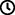 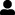 Jouons !Choisis des briques pour construire une clôture fine autour de la plaque du jardin.Construis tout autour du jardin, sur les bords…Préparation1 plaque30 briques choisies au hasard1 bolPlacer 2 briques sur la plaque : verticalement, dans le coin supérieur gauche, pour commencer une colonne verticale.Placer les 28 autres briques dans le bol.Pour bien réussirDemander « A quoi sert ta clôture ? Peux-tu me la montrer ? ».Demander « Qu’as-tu fait pour faire le tour ? ».Ajouter des mini figurines LEGO pour jouer avec.Variations possiblesModifier le nombre de briques de départ pour la clôture.Modifier la taille de la plaque.Jeu en équipe : ajouter des plaques et construire une plus grande clôture.Les enfants vont développer ces compétences holistiques Physique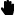 Apprendre par l’action, l’observation, l’analyse de l’action et de l’activité personnelles : répéter un geste pour le stabiliser et pour une meilleure efficacité Créatif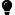 Raconter ou créer des histoires simples Emotionnel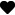 Maîtriser les capacités motrices et son engagement émotionnel pour réussir des actions simples Cognitif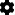 Reconnaître les relations spatiales Social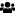 Anticiper des problèmes potentiels, identifier les étapes de résolution, y compris les solutions alternativesLe saviez-vous ?Les expériences ludiques encouragent la curiosité et l’engagement enthousiaste dans l’éducation précoce.Les enfants qui jouent s’efforcent, persistent plus longtemps et réfléchissent plus profondément.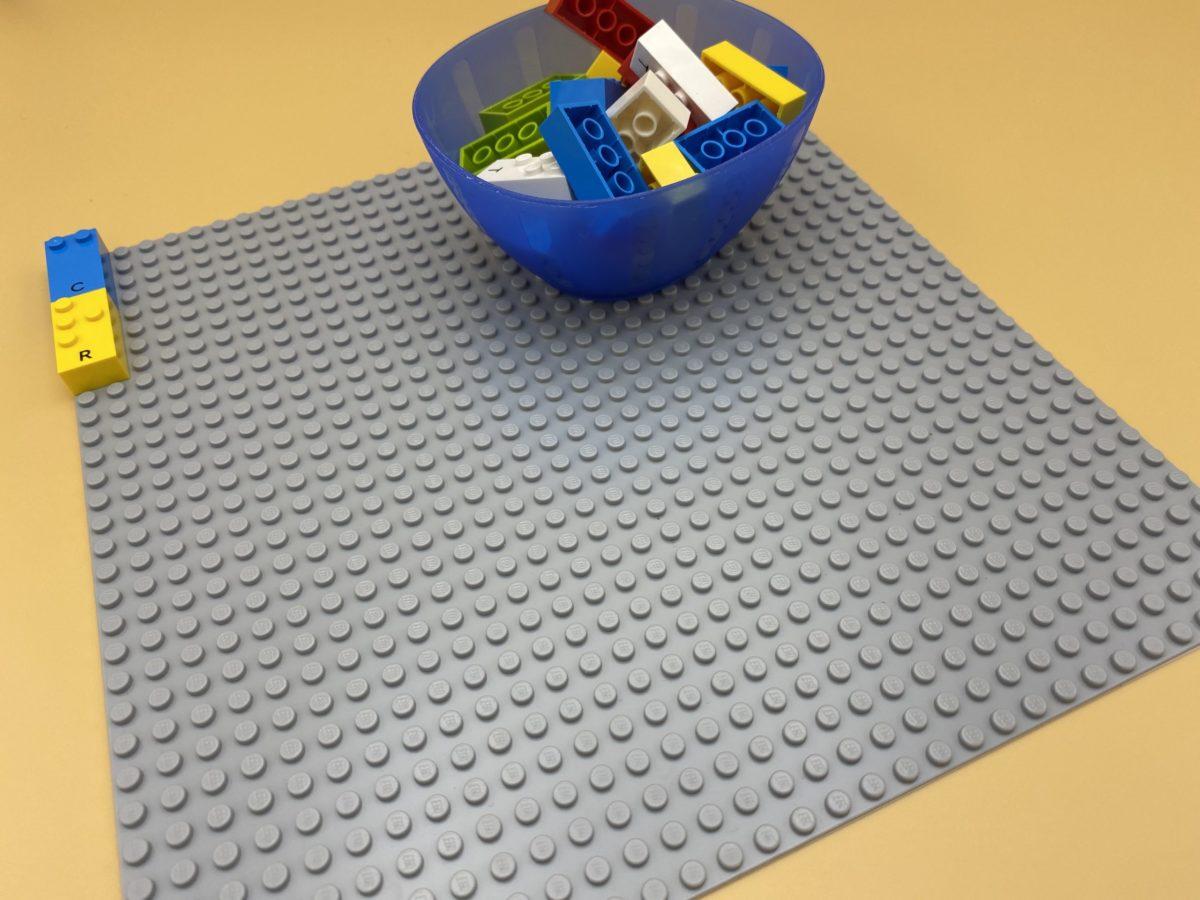 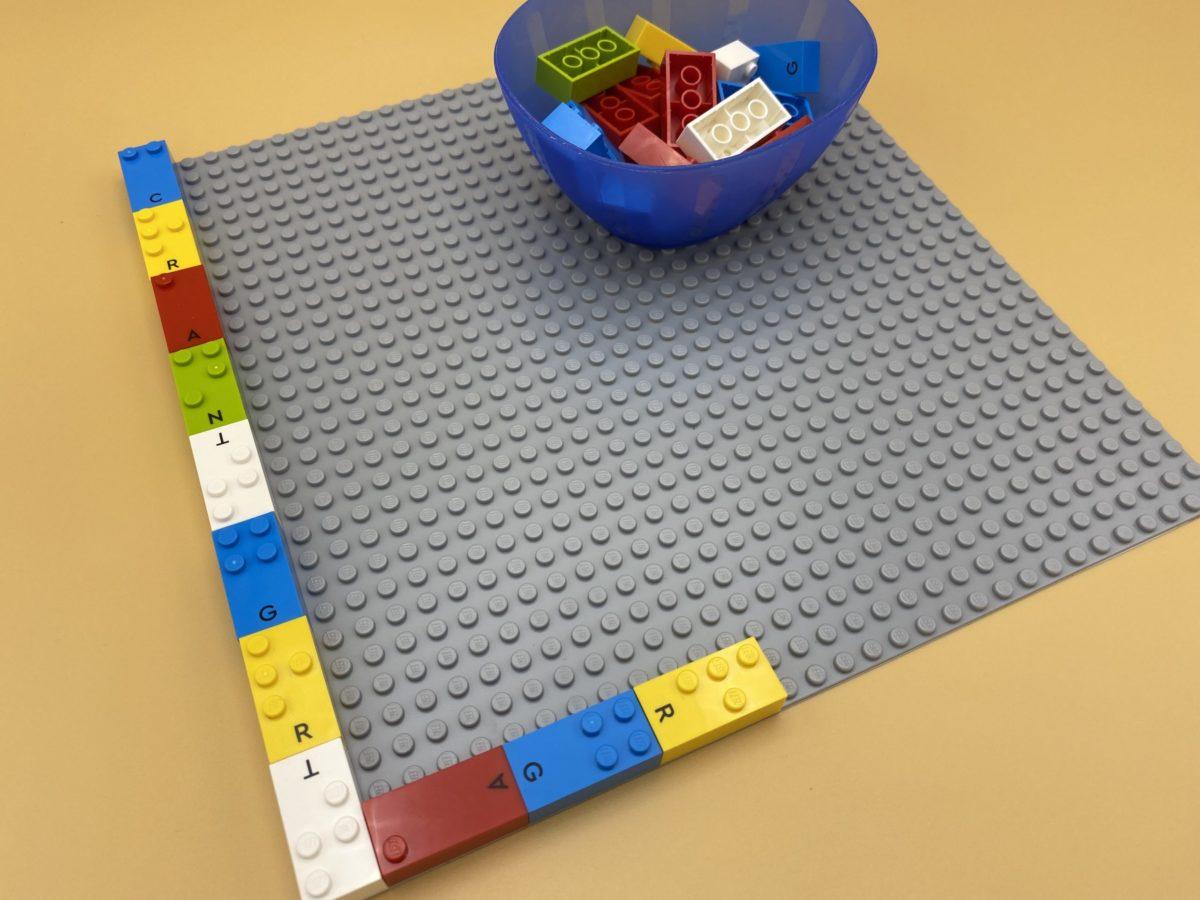 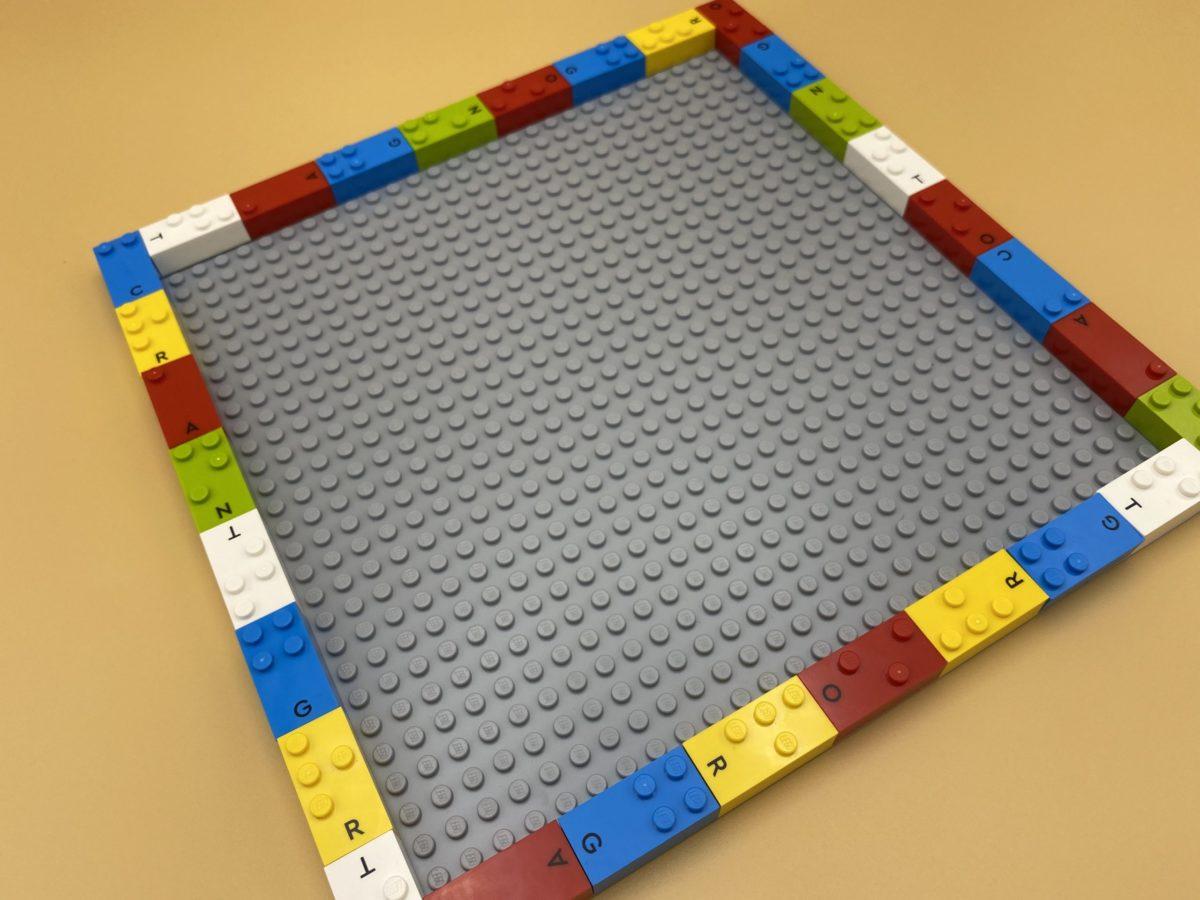 